Информация о развитии рынка трудаЛенинградской области в марте 2016 года	В марте 2016 года реализацией мер активной политики занятости удалось обеспечить некоторое снижение безработицы на рынке труда  Ленинградской области. К концу месяца наблюдалось сокращение: численности безработных граждан, зарегистрированных в службе занятости населения, уровня регистрируемой безработицы; увеличение спроса на рабочую силу.В марте текущего года гражданами, обратившимися в службу занятости населения, подано 6738 заявлений о предоставлении государственных услуг (далее - госуслуга) (таблица 1).Обратились за госуслугой по: - содействию в поиске подходящей работы – 1983 человека; - профессиональной ориентации – 1734 человека; - информированию о положении на рынке труда – 2476 человек                               и 319 работодателей.Безработными признаны 1061 человек (таблица 4), которым назначена социальная выплата в виде пособия по безработице (таблица 5).В течение марта с регистрационного учета сняты по различным причинам 2083 человека, обратившихся в целях поиска подходящей работы, в т.ч. 1162 безработных гражданина.При содействии службы занятости населения: - трудоустроен 891 человек, из них: 422 человека (47,4%) в период 
до признания их безработными (таблица 6); - приступили к профессиональному обучению 294 безработных гражданина;- на досрочную пенсию направлено 9 безработных гражданина.В январе-марте 2016 года служба занятости населения работала:- с 16380 гражданами, подавшими заявление о предоставлении госуслуг,          из них каждый третий гражданин обратился за содействием в поиске подходящей работы - 5744 человека.При содействии службы занятости населения в январе-марте 2016 года:- трудоустроено на все виды работ 2254 человека (из них: на общественные работы – 261 человек), в т.ч. 1054 человека (46,8%) без присвоения статуса «безработный»;- эффективность трудоустройства граждан (отношение трудоустроенных граждан к ищущим работу гражданам) – 39,2%; - получили госуслугу по профориентации 4071 гражданин;- приступили к профессиональному обучению 656 безработных граждан;- на досрочную пенсию направлены 13 безработных гражданина;- пособие по безработице назначено 3164 безработным гражданам.Спрос на рабочую силуВ течение марта 2016 года работодателями в службу занятости населения заявлены 4843 новые вакансии, что на 1360 вакансий меньше, чем в феврале                   2016 года. По различным причинам в течение месяца сняты 3430 вакансий, включая вакансии, на которые состоялось трудоустройство ищущих работу и безработных граждан.С учетом движения вакансий, на 1 апреля 2016 года количество вакансий, заявленных работодателями в службу занятости населения, составило 15050  единиц, что на 1413 вакансий больше, чем в начале марта 2016 года.Вакансии распределились следующим образом: от 65 единиц                               (0,4% от текущего спроса на рабочую силу) в Лодейнопольском муниципальном районе до 2540 единиц (16,9%) в Кингисеппском муниципальном районе. Информацию о свободных рабочих местах предоставили 1270 работодателей 
по 839 наименованиям профессий и специальностей.В экономике региона сохранялась высокая потребность в рабочих кадрах.
Для трудоустройства рабочих в начале апреля 2016 года предлагались                         10155 вакансий (67,5%), для инженерно-технических работников и служащих –              4895 вакансий (32,5%).Среди всех отраслей экономики, наибольшую потребность в кадрах испытывала сфера «обрабатывающие производства» – 3547 вакансий (23,6%                 от общего числа вакансий – 15050 единиц), далее по видам экономической деятельности:строительство – 2891 вакансия (19,2%);государственное управление и обеспечение военной безопасности –                      1646 вакансий (10,9%);здравоохранение и предоставление социальных услуг – 1530 вакансий (10,2%);операции с недвижимым имуществом, аренда и предоставление услуг - 1093 вакансии (7,3%);оптовая и розничная торговля, ремонт автотранспортных средств – 1066 вакансий (7,1%); сельское хозяйство, охота и лесное хозяйство – 908 вакансий (6%);транспорт и связь – 862 вакансии (5,7%);гостиницы и рестораны – 364 вакансии (2,4%);образование – 308 вакансий (2%);финансовая деятельность – 266 вакансий (1,8%);предоставление прочих коммунальных, социальных и персональных услуг – 218 вакансий (1,5%);производство и распределение электроэнергии газа и воды – 174 вакансии (1,2%);добыча полезных ископаемых – 158 вакансий (1%) и т.д.Текущий спрос на рабочую силу по сравнению с началом марта увеличился             в следующих сферах деятельности:- строительство – на 770 единиц;- операции с недвижимым имуществом, аренда и предоставление услуг –               на 173 единицы;- государственное управление и обеспечение военной безопасности –
на 165 единиц;- гостиницы и рестораны – на 114 единиц;- обрабатывающие производства – на 110 единиц;- предоставление прочих коммунальных, социальных и персональных услуг – на 66 единиц;- здравоохранение и предоставление социальных услуг – на 65 единиц;- финансовая деятельность – на 39 единиц;- производство и распределение электроэнергии газа и воды – на 20 единиц;- оптовая и розничная торговля, ремонт автотранспортных средств – 
на 18 единиц; - добыча полезных ископаемых – на 14 единиц и т.д.Спрос на рабочую силу сократился в следующих сферах деятельности:- транспорт и связь – на 85 единиц;- сельское хозяйство, охота и лесное хозяйство – на 51 единицу;- образование – на 7 единиц.По 20 наименованиям наиболее востребованных рабочих профессий количество заявленных вакансий – 5443 единицы (36,2% от текущего спроса                    на рабочую силу). Предложение рабочей силы по этой группе профессий в 3,1 раза меньше спроса. По 20 наименованиям наиболее востребованных должностей инженерно-технических работников и служащих количество заявленных вакансий – 3805 единиц (25,3% от текущего спроса на рабочую силу). Предложение рабочей силы          по этой группе профессий в 3,4 раза меньше спроса.Сохранялась высокая потребность в неквалифицированных рабочих. Потребность по 20 наиболее востребованным профессиям этой группы –                     2145 вакансий (14,3% от текущего спроса на рабочую силу). Предложение рабочей силы по этой группе профессий в 2 раза меньше спроса.На 1 апреля 2016 года напряженность на рынке труда в среднем 
по Ленинградской области незначительно снизилась и составила 0,4 незанятых граждан на одну вакансию.По территориям самый низкий показатель напряженности в Кингисеппском муниципальном районе - 0,1 незанятых граждан на одну вакансию. Наиболее высокий в Лодейнопольском муниципальном районе – 4,2 незанятых граждан на одну вакансию (таблица 3). Численность безработных гражданПо сравнению с началом марта 2016 года число безработных граждан:- сократилось в Бокситогорском, Волосовском, Волховском, Выборгском, Кингисеппском, Киришском, Ломоносовском, Лужском, Подпорожском, Сланцевском, Тихвинском муниципальных районах и Сосновоборском городском округе;- незначительно увеличилось на территориях остальных локальных рынков труда.В моногородах численность безработных граждан к началу апреля 2016 года: - увеличилась в г. Пикалево – до 120 человек (на 11 человек);- сократилась в г. Сланцы – до 292 человек (на 25 человек), в г. Сясьстрой –   до 73 человек (на 1 человека) (таблица 4.1).Состав безработных гражданВ общей численности безработных граждан, состоявших на учете в службе занятости населения, в начале апреля 2016 года (4777 человек):- осуществлявших трудовую деятельность – 4493 человека (94,1%), из них:
по причинам прекращения трудовой деятельности:- уволенные по собственному желанию – 2478 человек (55,2%);- уволенные по соглашению сторон – 441 человек (9,8%);- уволенные в связи с ликвидацией организации, либо прекращением деятельности индивидуальным предпринимателем – 950 человек (21,1%);- уволенные с государственной службы – 73 человека (1,6%).по профессионально-квалификационному составу:- работавшие по профессии рабочего – 2708 человек (60,3%);- работавшие на должности служащего – 1785 человек (39,7%);Из 4777 безработных граждан:по возрасту:- 16-17 лет – 16 человек (0,3%);- 18-19 лет – 119 человек (2,5%);- 20-24 года – 304 человека (6,4%);- 25-29 лет – 440 человек (9,2%);- 30-49 лет – 2308 человек (48,3%);- 50 лет и старше – 1590 человек (33,3%);по образованию:- высшее образование – 1207 человек (25,3%);- среднее проф. образование – 2212 человек (46,3%);- среднее общее образование – 809 человек (16,9%);- основное общее образование – 497 человек (10,4%);- не имеющие основного общего образования – 52 человека (1,1%);по отдельным категориям граждан:- родителей, имеющих несовершеннолетних детей, всего – 1107 человек (23,2%);- инвалидов – 693 человека (14,5%);- граждан предпенсионного возраста - 628 человек (13,1%);- граждан, стремящихся возобновить трудовую деятельность после длительного перерыва (более одного года), – 661 человек (13,8%);- граждан, впервые ищущих работу (ранее не работавших), – 284 человека (5,9%).Уровень регистрируемой безработицыНа 1 апреля 2016 года уровень регистрируемой безработицы 
в Ленинградской области имел значение 0,48% (в начале января 2016 года – 0,46%;
в апреле 2016 года – 0,46%) (таблица 4).При среднеобластном уровне регистрируемой безработицы в начале апреля 2016 года – 0,48%, по территориям этот показатель имел значение: от 0,21% 
во Всеволожском муниципальном районе до 1,43% в Сланцевском муниципальном районе.По сравнению с началом марта 2016 года уровень регистрируемой безработицы:- сократился в Бокситогорском, Волосовском, Волховском, Выборгском, Кингисеппском, Киришском, Лужском, Подпорожском, Сланцевском, Тихвинском муниципальных районах;- не изменился в Ломоносовском муниципальном районе и Сосновоборском городском округе;- незначительно увеличился во Всеволожском, Гатчинском, Кировском, Лодейнопольском, Приозерском, Тосненском муниципальных районах.Ленинградская область продолжает входить в ограниченное число субъектов Российской Федерации, имеющих наименьшее значение уровня регистрируемой безработицы.Социальное партнерство в сфере трудаНа 1 апреля 2016 года в Ленинградской области действовали                                 1506 уведомительно зарегистрированных коллективных договоров, которыми охвачено 217,1 тыс. работающих граждан.Государственное управление охраной труда25 марта проведено заседание Ленинградской областной межведомственной комиссии по охране труда по итогам работы в 2015 году с рассмотрением состояния охраны труда, производственного травматизма в организациях Ленинградской области, состояния условий труда, профессиональной заболеваемости, организации и проведения периодических медицинских осмотров в организациях на территории Ленинградской области, о результатах работы комиссии в 2015 году.Специалисты комитета по труду и занятости населения Ленинградской области приняли участие (далее – комитет):в заседаниях территориальных межведомственных комиссий по охране труда Ломоносовского (3 марта, 28 участников) и Волховского (31 марта, 64 участников) муниципальных районов;в семинаре на тему «Проблемы соблюдения норм трудового законодательства в деятельности органов управления садоводческих, огороднических и дачных некоммерческих объединений граждан» (22 марта, 66 участников);в организации и проведении двух кустовых конкурсов «Лучший                               по профессии» среди работников жилищно-коммунального хозяйства Ленинградской области - на территории Лужского муниципального района (4 марта, 47 участников), на территории Приозерского муниципального района (11 марта,              42 участника). Финальный этап конкурса состоялся в г. Сертолово (15 марта,                      54 участника);в заседании рабочей группы Совета при Губернаторе Ленинградской области по реализации приоритетных национальных проектов и демографической политики в Ленинградской области (28 марта, присутствовало 19 человек).Проведена одна государственная экспертиза условий труда в целях оценки фактических условий труда на 2 рабочих местах, с числом работающих - 2 человека.Организовано участие представителей комитета и администраций муниципальных районов в работе комиссий по расследованию несчастных случаев  в 11 организациях Ленинградской области, из них: со смертельным исходом –           в 5 организациях, с тяжелым исходом – в 6 организациях.Справочно:По данным Петростата в среднем за декабрь 2015 года – февраль 2016 года           в Ленинградской области уровень безработицы (по методологии МОТ) – 4,7%, численность безработных – 45,2 тыс. человек.Средняя заработная плата по Ленинградской области в январе 2016 года              (по последним данным Петростата) - 32810 руб.Средний размер пособия по безработице в марте 2016 года – 3498,39 руб.Величина прожиточного минимума для трудоспособного населения 
за 4 квартал  2015 года - 9255 руб. Размер минимальной заработной платы в Ленинградской области с 1 сентября 2015 года - 7800 руб.Комитет по труду и занятости населения Ленинградской области Сектор анализа рынка труда, информации и программ занятостиг. Санкт-Петербург, Трамвайный пр., д.12, корп.2 Телефон: (812) 753-76-55, факс: (812) 753-70-40. Эл. почта: ktzn_lo@lenreg.ruСайт Комитета по труду и занятости населения Ленинградской области: www.job.lenobl.ruСайт Роструда: www.rostrud.infoЧИСЛЕННОСТЬ ГРАЖДАН, ОБРАТИВШИХСЯ ЗА ПРЕДОСТАВЛЕНИЕМ ГОСУДАРСТВЕННЫХ УСЛУГ    Таблица 1ИНФОРМАЦИЯ ПО МОНОГОРОДАМ ЛЕНИНГРАДСКОЙ ОБЛАСТИТаблица 4.1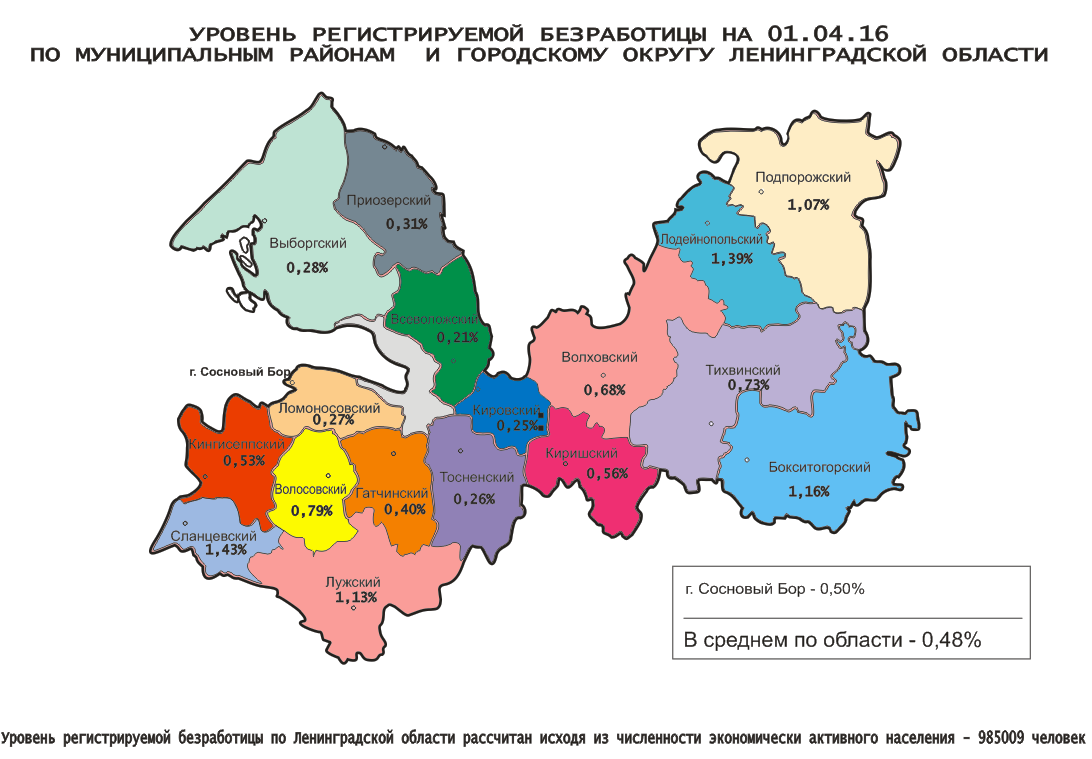 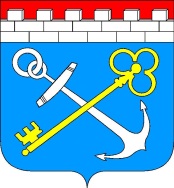 АДМИНИСТРАЦИЯ ЛЕНИНГРАДСКОЙ ОБЛАСТИКОМИТЕТ ПО ТРУДУ И ЗАНЯТОСТИ НАСЕЛЕНИЯ ЛЕНИНГРАДСКОЙ ОБЛАСТИИ Н Ф О Р М А Ц И Яо развитии рынка трудаЛенинградской областив марте 2016 года2016монтажник – 1165стропальщик – 256маляр, штукатур – 99слесарь – 619продавец – 237станочник – 83швея – 531электрик, электромонтер – 225плотник – 70водитель – 487электромонтажник – 181токарь – 68оператор – 430повар – 147фрезеровщик – 36машинист – 272каменщик – 137столяр – 19сварщик – 270тракторист – 111врач – 679фельдшер – 174охранник – 49инженер – 599полицейский (следователь) – 148кассир – 45военнослужащий – 428педагог (преподаватель, учитель) – 123воспитатель – 34медицинская сестра – 408технолог – 115инспектор – 30техник – 287менеджер – 101экономист – 26агент – 219механик – 57администратор – 24мастер – 205бухгалтер – 54рабочие (включая подсобных рабочих, кухонных рабочих, дорожных рабочих, рабочих) – 820рабочие (включая подсобных рабочих, кухонных рабочих, дорожных рабочих, рабочих) – 820рабочие (включая подсобных рабочих, кухонных рабочих, дорожных рабочих, рабочих) – 820стрелок – 368сортировщик – 64сторож (вахтер) – 29уборщик – 252дворник – 54санитар – 18укладчик (упаковщик) – 128животновод – 37почтальон – 12монтер (пути) – 114помощник воспитателя – 31фасовщица – 11овощевод – 75мойщик – 31грузчик – 72кладовщик – 29Ниже среднеобластного 
(менее 0,48%)Ниже среднеобластного 
(менее 0,48%)Ниже среднеобластного 
(менее 0,48%)Выше среднеобластного (более 0,48%)Выше среднеобластного (более 0,48%)Выше среднеобластного (более 0,48%)Выше среднеобластного (более 0,48%)Выше среднеобластного (более 0,48%)Выше среднеобластного (более 0,48%)от 0,48% до 1%от 0,48% до 1%от 0,48% до 1%более 1% более 1% более 1% №п/пМуниципальныерайоны,городской округУровеньрег. без-работицы, %№п/пМуниципальныерайоны,городской округУровеньрег. без-работицы, %№п/пМуниципальныерайоны,городской округУровеньрег. без-работицы, %1.Всеволожский0,211.Сосновоборский0,501.Сланцевский1,432.Кировский0,252.Кингисеппский0,532.Лодейнопольский1,393.Тосненский0,263.Киришский0,563.Бокситогорский1,164.Ломоносовский0,274.Волховский0,684.Лужский1,135.Выборгский0,285.Тихвинский0,735.Подпорожский1,076.Приозерский0,316.Волосовский0,797.Гатчинский0,40№№№МуниципальныеМуниципальныеМуниципальныеМуниципальныеФевральФевральФевральФевральФевральФевральФевральФевральФевральФевральФевральФевральФевральФевральФевральФевральФевральФевральФевральФевральФевральФевральФевральФевральФевральФевральМартМартМартМартМартМартМартМартМартМартМартМартМартМартМартМартМартМартМартМартп/пп/пп/прайоны, городской округрайоны, городской округрайоны, городской округрайоны, городской округКоличествоКоличествоКоличествоКоличествоКоличествоКоличествоОбратились за госуслугой по:Обратились за госуслугой по:Обратились за госуслугой по:Обратились за госуслугой по:Обратились за госуслугой по:Обратились за госуслугой по:Обратились за госуслугой по:Обратились за госуслугой по:Обратились за госуслугой по:Обратились за госуслугой по:Обратились за госуслугой по:Обратились за госуслугой по:Обратились за госуслугой по:Обратились за госуслугой по:Обратились за госуслугой по:Обратились за госуслугой по:Обратились за госуслугой по:Обратились за госуслугой по:Обратились за госуслугой по:Обратились за госуслугой по:КоличествоКоличествоКоличествоКоличествоОбратились за госуслугой по:Обратились за госуслугой по:Обратились за госуслугой по:Обратились за госуслугой по:Обратились за госуслугой по:Обратились за госуслугой по:Обратились за госуслугой по:Обратились за госуслугой по:Обратились за госуслугой по:Обратились за госуслугой по:Обратились за госуслугой по:Обратились за госуслугой по:Обратились за госуслугой по:Обратились за госуслугой по:Обратились за госуслугой по:Обратились за госуслугой по:заявлений граждан о предоставлении госуслуг, (ед.)заявлений граждан о предоставлении госуслуг, (ед.)заявлений граждан о предоставлении госуслуг, (ед.)заявлений граждан о предоставлении госуслуг, (ед.)заявлений граждан о предоставлении госуслуг, (ед.)заявлений граждан о предоставлении госуслуг, (ед.)содействию в поиске подходящей работы, (чел.)содействию в поиске подходящей работы, (чел.)содействию в поиске подходящей работы, (чел.)содействию в поиске подходящей работы, (чел.)содействию в поиске подходящей работы, (чел.)профориентации, (чел.)профориентации, (чел.)профориентации, (чел.)профориентации, (чел.)профориентации, (чел.)профориентации, (чел.)профориентации, (чел.)профориентации, (чел.)профориентации, (чел.)информированию о положении на рынке труда, (чел.)информированию о положении на рынке труда, (чел.)информированию о положении на рынке труда, (чел.)информированию о положении на рынке труда, (чел.)информированию о положении на рынке труда, (чел.)информированию о положении на рынке труда, (чел.)заявлений граждан о предоставлении госуслуг, (ед.)заявлений граждан о предоставлении госуслуг, (ед.)заявлений граждан о предоставлении госуслуг, (ед.)заявлений граждан о предоставлении госуслуг, (ед.)содействию в поиске подходящей работы, (чел.)содействию в поиске подходящей работы, (чел.)содействию в поиске подходящей работы, (чел.)содействию в поиске подходящей работы, (чел.)содействию в поиске подходящей работы, (чел.)содействию в поиске подходящей работы, (чел.)профориентации, (чел.)профориентации, (чел.)профориентации, (чел.)профориентации, (чел.)профориентации, (чел.)информированию о положении на рынке труда, (чел.)информированию о положении на рынке труда, (чел.)информированию о положении на рынке труда, (чел.)информированию о положении на рынке труда, (чел.)информированию о положении на рынке труда, (чел.)гр.5:   гр.1, %гр.5:   гр.1, %АААВВВВ1111112222233333333344444455556666667777788888991.1.1.Бокситогорский Бокситогорский Бокситогорский Бокситогорский 3333333333333333331471471471471471111111111381381381381381382542542542541101101101101101105555511511511511511576,376,32.2.2.Волосовский Волосовский Волосовский Волосовский 4144144144144144147474747474108108108108108108108108108196196196196196196405405405405797979797979464646464623623623623623697,897,83.3.3.Волховский Волховский Волховский Волховский 395395395395395395164164164164164111111111172172172172172172494494494494139139139139139139165165165165165146146146146146125,1125,14.4.4.Всеволожский Всеволожский Всеволожский Всеволожский 4034034034034034031931931931931933636363636363636361351351351351351354074074074071651651651651651656262626262134134134134134101,0101,05.5.5.Выборгский Выборгский Выборгский Выборгский 30530530530530530511311311311311335353535353535353511311311311311311330930930930911611611611611611688888149149149149149101,3101,36.6.6.Гатчинский Гатчинский Гатчинский Гатчинский 418418418418418418176176176176176202020202020202020215215215215215215677677677677222222222222222222128128128128128295295295295295162,0162,07.7.7.КингисеппскийКингисеппскийКингисеппскийКингисеппский431431431431431431175175175175175484848484848484848173173173173173173390390390390107107107107107107171717171719919919919919990,590,58.8.8.Киришский Киришский Киришский Киришский 422422422422422422125125125125125106106106106106106106106106178178178178178178392392392392109109109109109109444444444420020020020020092,992,99.9.9.Кировский Кировский Кировский Кировский 152152152152152152909090909021212121212121212100000029829829829814414414414414414413313313313313300000196,1196,110.10.10.Лодейнопольский Лодейнопольский Лодейнопольский Лодейнопольский 3733733733733733739494949494303030303030303030245245245245245245516516516516575757575757147147147147147309309309309309138,3138,311.11.11.ЛомоносовскийЛомоносовскийЛомоносовскийЛомоносовский1541541541541541547676767676222222222737373737373381381381381112112112112112112153153153153153112112112112112247,4247,412.12.12.Лужский Лужский Лужский Лужский 40040040040040040011711711711711711511511511511511511511511511511511511511511533833833833897979797979710610610610610610210210210210284,584,513.13.13.Подпорожский Подпорожский Подпорожский Подпорожский 3053053053053053057373737373101101101101101101101101101104104104104104104436436436436676767676767208208208208208119119119119119143,0143,014.14.14.Приозерский Приозерский Приозерский Приозерский 41414141414125252525250000000001010101010102072072072074747474747471461461461461461111111111504,9504,915.15.15.Сланцевский Сланцевский Сланцевский Сланцевский 3153153153153153151171171171171174343434343434343431171171171171171174994994994999292929292922362362362362369292929292158,4158,416.16.16.Cосновоборский г.о.Cосновоборский г.о.Cосновоборский г.о.Cосновоборский г.о.20320320320320320386868686862525252525252525256969696969691741741741747777777777773030303030606060606085,785,717.17.17.Тихвинский Тихвинский Тихвинский Тихвинский 432432432432432432186186186186186838383838383838383157157157157157157363363363363167167167167167167585858585813313313313313384,084,018.18.18.Тосненский Тосненский Тосненский Тосненский 181181181181181181848484848415151515151515151561616161616119819819819876767676767642424242426464646464109,4109,4Итого по областиИтого по областиИтого по областиИтого по области5677567756775677567756772115211521152115211579079079079079079079079079022712271227122712271227167386738673867381983198319831983198319831734173417341734173424762476247624762476118,7118,7ЧИСЛЕННОСТЬ ГРАЖДАН, ОБРАТИВШИХСЯ ЗА СОДЕЙСТВИЕМ В ПОИСКЕ ПОДХОДЯЩЕЙ РАБОТЫ, 
ТЕКУЩИЙ СПРОС НА РАБОЧУЮ СИЛУЧИСЛЕННОСТЬ ГРАЖДАН, ОБРАТИВШИХСЯ ЗА СОДЕЙСТВИЕМ В ПОИСКЕ ПОДХОДЯЩЕЙ РАБОТЫ, 
ТЕКУЩИЙ СПРОС НА РАБОЧУЮ СИЛУЧИСЛЕННОСТЬ ГРАЖДАН, ОБРАТИВШИХСЯ ЗА СОДЕЙСТВИЕМ В ПОИСКЕ ПОДХОДЯЩЕЙ РАБОТЫ, 
ТЕКУЩИЙ СПРОС НА РАБОЧУЮ СИЛУЧИСЛЕННОСТЬ ГРАЖДАН, ОБРАТИВШИХСЯ ЗА СОДЕЙСТВИЕМ В ПОИСКЕ ПОДХОДЯЩЕЙ РАБОТЫ, 
ТЕКУЩИЙ СПРОС НА РАБОЧУЮ СИЛУЧИСЛЕННОСТЬ ГРАЖДАН, ОБРАТИВШИХСЯ ЗА СОДЕЙСТВИЕМ В ПОИСКЕ ПОДХОДЯЩЕЙ РАБОТЫ, 
ТЕКУЩИЙ СПРОС НА РАБОЧУЮ СИЛУЧИСЛЕННОСТЬ ГРАЖДАН, ОБРАТИВШИХСЯ ЗА СОДЕЙСТВИЕМ В ПОИСКЕ ПОДХОДЯЩЕЙ РАБОТЫ, 
ТЕКУЩИЙ СПРОС НА РАБОЧУЮ СИЛУЧИСЛЕННОСТЬ ГРАЖДАН, ОБРАТИВШИХСЯ ЗА СОДЕЙСТВИЕМ В ПОИСКЕ ПОДХОДЯЩЕЙ РАБОТЫ, 
ТЕКУЩИЙ СПРОС НА РАБОЧУЮ СИЛУЧИСЛЕННОСТЬ ГРАЖДАН, ОБРАТИВШИХСЯ ЗА СОДЕЙСТВИЕМ В ПОИСКЕ ПОДХОДЯЩЕЙ РАБОТЫ, 
ТЕКУЩИЙ СПРОС НА РАБОЧУЮ СИЛУЧИСЛЕННОСТЬ ГРАЖДАН, ОБРАТИВШИХСЯ ЗА СОДЕЙСТВИЕМ В ПОИСКЕ ПОДХОДЯЩЕЙ РАБОТЫ, 
ТЕКУЩИЙ СПРОС НА РАБОЧУЮ СИЛУЧИСЛЕННОСТЬ ГРАЖДАН, ОБРАТИВШИХСЯ ЗА СОДЕЙСТВИЕМ В ПОИСКЕ ПОДХОДЯЩЕЙ РАБОТЫ, 
ТЕКУЩИЙ СПРОС НА РАБОЧУЮ СИЛУЧИСЛЕННОСТЬ ГРАЖДАН, ОБРАТИВШИХСЯ ЗА СОДЕЙСТВИЕМ В ПОИСКЕ ПОДХОДЯЩЕЙ РАБОТЫ, 
ТЕКУЩИЙ СПРОС НА РАБОЧУЮ СИЛУЧИСЛЕННОСТЬ ГРАЖДАН, ОБРАТИВШИХСЯ ЗА СОДЕЙСТВИЕМ В ПОИСКЕ ПОДХОДЯЩЕЙ РАБОТЫ, 
ТЕКУЩИЙ СПРОС НА РАБОЧУЮ СИЛУЧИСЛЕННОСТЬ ГРАЖДАН, ОБРАТИВШИХСЯ ЗА СОДЕЙСТВИЕМ В ПОИСКЕ ПОДХОДЯЩЕЙ РАБОТЫ, 
ТЕКУЩИЙ СПРОС НА РАБОЧУЮ СИЛУЧИСЛЕННОСТЬ ГРАЖДАН, ОБРАТИВШИХСЯ ЗА СОДЕЙСТВИЕМ В ПОИСКЕ ПОДХОДЯЩЕЙ РАБОТЫ, 
ТЕКУЩИЙ СПРОС НА РАБОЧУЮ СИЛУЧИСЛЕННОСТЬ ГРАЖДАН, ОБРАТИВШИХСЯ ЗА СОДЕЙСТВИЕМ В ПОИСКЕ ПОДХОДЯЩЕЙ РАБОТЫ, 
ТЕКУЩИЙ СПРОС НА РАБОЧУЮ СИЛУЧИСЛЕННОСТЬ ГРАЖДАН, ОБРАТИВШИХСЯ ЗА СОДЕЙСТВИЕМ В ПОИСКЕ ПОДХОДЯЩЕЙ РАБОТЫ, 
ТЕКУЩИЙ СПРОС НА РАБОЧУЮ СИЛУЧИСЛЕННОСТЬ ГРАЖДАН, ОБРАТИВШИХСЯ ЗА СОДЕЙСТВИЕМ В ПОИСКЕ ПОДХОДЯЩЕЙ РАБОТЫ, 
ТЕКУЩИЙ СПРОС НА РАБОЧУЮ СИЛУЧИСЛЕННОСТЬ ГРАЖДАН, ОБРАТИВШИХСЯ ЗА СОДЕЙСТВИЕМ В ПОИСКЕ ПОДХОДЯЩЕЙ РАБОТЫ, 
ТЕКУЩИЙ СПРОС НА РАБОЧУЮ СИЛУЧИСЛЕННОСТЬ ГРАЖДАН, ОБРАТИВШИХСЯ ЗА СОДЕЙСТВИЕМ В ПОИСКЕ ПОДХОДЯЩЕЙ РАБОТЫ, 
ТЕКУЩИЙ СПРОС НА РАБОЧУЮ СИЛУЧИСЛЕННОСТЬ ГРАЖДАН, ОБРАТИВШИХСЯ ЗА СОДЕЙСТВИЕМ В ПОИСКЕ ПОДХОДЯЩЕЙ РАБОТЫ, 
ТЕКУЩИЙ СПРОС НА РАБОЧУЮ СИЛУЧИСЛЕННОСТЬ ГРАЖДАН, ОБРАТИВШИХСЯ ЗА СОДЕЙСТВИЕМ В ПОИСКЕ ПОДХОДЯЩЕЙ РАБОТЫ, 
ТЕКУЩИЙ СПРОС НА РАБОЧУЮ СИЛУЧИСЛЕННОСТЬ ГРАЖДАН, ОБРАТИВШИХСЯ ЗА СОДЕЙСТВИЕМ В ПОИСКЕ ПОДХОДЯЩЕЙ РАБОТЫ, 
ТЕКУЩИЙ СПРОС НА РАБОЧУЮ СИЛУЧИСЛЕННОСТЬ ГРАЖДАН, ОБРАТИВШИХСЯ ЗА СОДЕЙСТВИЕМ В ПОИСКЕ ПОДХОДЯЩЕЙ РАБОТЫ, 
ТЕКУЩИЙ СПРОС НА РАБОЧУЮ СИЛУЧИСЛЕННОСТЬ ГРАЖДАН, ОБРАТИВШИХСЯ ЗА СОДЕЙСТВИЕМ В ПОИСКЕ ПОДХОДЯЩЕЙ РАБОТЫ, 
ТЕКУЩИЙ СПРОС НА РАБОЧУЮ СИЛУЧИСЛЕННОСТЬ ГРАЖДАН, ОБРАТИВШИХСЯ ЗА СОДЕЙСТВИЕМ В ПОИСКЕ ПОДХОДЯЩЕЙ РАБОТЫ, 
ТЕКУЩИЙ СПРОС НА РАБОЧУЮ СИЛУЧИСЛЕННОСТЬ ГРАЖДАН, ОБРАТИВШИХСЯ ЗА СОДЕЙСТВИЕМ В ПОИСКЕ ПОДХОДЯЩЕЙ РАБОТЫ, 
ТЕКУЩИЙ СПРОС НА РАБОЧУЮ СИЛУЧИСЛЕННОСТЬ ГРАЖДАН, ОБРАТИВШИХСЯ ЗА СОДЕЙСТВИЕМ В ПОИСКЕ ПОДХОДЯЩЕЙ РАБОТЫ, 
ТЕКУЩИЙ СПРОС НА РАБОЧУЮ СИЛУЧИСЛЕННОСТЬ ГРАЖДАН, ОБРАТИВШИХСЯ ЗА СОДЕЙСТВИЕМ В ПОИСКЕ ПОДХОДЯЩЕЙ РАБОТЫ, 
ТЕКУЩИЙ СПРОС НА РАБОЧУЮ СИЛУЧИСЛЕННОСТЬ ГРАЖДАН, ОБРАТИВШИХСЯ ЗА СОДЕЙСТВИЕМ В ПОИСКЕ ПОДХОДЯЩЕЙ РАБОТЫ, 
ТЕКУЩИЙ СПРОС НА РАБОЧУЮ СИЛУЧИСЛЕННОСТЬ ГРАЖДАН, ОБРАТИВШИХСЯ ЗА СОДЕЙСТВИЕМ В ПОИСКЕ ПОДХОДЯЩЕЙ РАБОТЫ, 
ТЕКУЩИЙ СПРОС НА РАБОЧУЮ СИЛУЧИСЛЕННОСТЬ ГРАЖДАН, ОБРАТИВШИХСЯ ЗА СОДЕЙСТВИЕМ В ПОИСКЕ ПОДХОДЯЩЕЙ РАБОТЫ, 
ТЕКУЩИЙ СПРОС НА РАБОЧУЮ СИЛУЧИСЛЕННОСТЬ ГРАЖДАН, ОБРАТИВШИХСЯ ЗА СОДЕЙСТВИЕМ В ПОИСКЕ ПОДХОДЯЩЕЙ РАБОТЫ, 
ТЕКУЩИЙ СПРОС НА РАБОЧУЮ СИЛУЧИСЛЕННОСТЬ ГРАЖДАН, ОБРАТИВШИХСЯ ЗА СОДЕЙСТВИЕМ В ПОИСКЕ ПОДХОДЯЩЕЙ РАБОТЫ, 
ТЕКУЩИЙ СПРОС НА РАБОЧУЮ СИЛУЧИСЛЕННОСТЬ ГРАЖДАН, ОБРАТИВШИХСЯ ЗА СОДЕЙСТВИЕМ В ПОИСКЕ ПОДХОДЯЩЕЙ РАБОТЫ, 
ТЕКУЩИЙ СПРОС НА РАБОЧУЮ СИЛУЧИСЛЕННОСТЬ ГРАЖДАН, ОБРАТИВШИХСЯ ЗА СОДЕЙСТВИЕМ В ПОИСКЕ ПОДХОДЯЩЕЙ РАБОТЫ, 
ТЕКУЩИЙ СПРОС НА РАБОЧУЮ СИЛУЧИСЛЕННОСТЬ ГРАЖДАН, ОБРАТИВШИХСЯ ЗА СОДЕЙСТВИЕМ В ПОИСКЕ ПОДХОДЯЩЕЙ РАБОТЫ, 
ТЕКУЩИЙ СПРОС НА РАБОЧУЮ СИЛУЧИСЛЕННОСТЬ ГРАЖДАН, ОБРАТИВШИХСЯ ЗА СОДЕЙСТВИЕМ В ПОИСКЕ ПОДХОДЯЩЕЙ РАБОТЫ, 
ТЕКУЩИЙ СПРОС НА РАБОЧУЮ СИЛУЧИСЛЕННОСТЬ ГРАЖДАН, ОБРАТИВШИХСЯ ЗА СОДЕЙСТВИЕМ В ПОИСКЕ ПОДХОДЯЩЕЙ РАБОТЫ, 
ТЕКУЩИЙ СПРОС НА РАБОЧУЮ СИЛУЧИСЛЕННОСТЬ ГРАЖДАН, ОБРАТИВШИХСЯ ЗА СОДЕЙСТВИЕМ В ПОИСКЕ ПОДХОДЯЩЕЙ РАБОТЫ, 
ТЕКУЩИЙ СПРОС НА РАБОЧУЮ СИЛУЧИСЛЕННОСТЬ ГРАЖДАН, ОБРАТИВШИХСЯ ЗА СОДЕЙСТВИЕМ В ПОИСКЕ ПОДХОДЯЩЕЙ РАБОТЫ, 
ТЕКУЩИЙ СПРОС НА РАБОЧУЮ СИЛУЧИСЛЕННОСТЬ ГРАЖДАН, ОБРАТИВШИХСЯ ЗА СОДЕЙСТВИЕМ В ПОИСКЕ ПОДХОДЯЩЕЙ РАБОТЫ, 
ТЕКУЩИЙ СПРОС НА РАБОЧУЮ СИЛУЧИСЛЕННОСТЬ ГРАЖДАН, ОБРАТИВШИХСЯ ЗА СОДЕЙСТВИЕМ В ПОИСКЕ ПОДХОДЯЩЕЙ РАБОТЫ, 
ТЕКУЩИЙ СПРОС НА РАБОЧУЮ СИЛУЧИСЛЕННОСТЬ ГРАЖДАН, ОБРАТИВШИХСЯ ЗА СОДЕЙСТВИЕМ В ПОИСКЕ ПОДХОДЯЩЕЙ РАБОТЫ, 
ТЕКУЩИЙ СПРОС НА РАБОЧУЮ СИЛУЧИСЛЕННОСТЬ ГРАЖДАН, ОБРАТИВШИХСЯ ЗА СОДЕЙСТВИЕМ В ПОИСКЕ ПОДХОДЯЩЕЙ РАБОТЫ, 
ТЕКУЩИЙ СПРОС НА РАБОЧУЮ СИЛУЧИСЛЕННОСТЬ ГРАЖДАН, ОБРАТИВШИХСЯ ЗА СОДЕЙСТВИЕМ В ПОИСКЕ ПОДХОДЯЩЕЙ РАБОТЫ, 
ТЕКУЩИЙ СПРОС НА РАБОЧУЮ СИЛУЧИСЛЕННОСТЬ ГРАЖДАН, ОБРАТИВШИХСЯ ЗА СОДЕЙСТВИЕМ В ПОИСКЕ ПОДХОДЯЩЕЙ РАБОТЫ, 
ТЕКУЩИЙ СПРОС НА РАБОЧУЮ СИЛУЧИСЛЕННОСТЬ ГРАЖДАН, ОБРАТИВШИХСЯ ЗА СОДЕЙСТВИЕМ В ПОИСКЕ ПОДХОДЯЩЕЙ РАБОТЫ, 
ТЕКУЩИЙ СПРОС НА РАБОЧУЮ СИЛУЧИСЛЕННОСТЬ ГРАЖДАН, ОБРАТИВШИХСЯ ЗА СОДЕЙСТВИЕМ В ПОИСКЕ ПОДХОДЯЩЕЙ РАБОТЫ, 
ТЕКУЩИЙ СПРОС НА РАБОЧУЮ СИЛУЧИСЛЕННОСТЬ ГРАЖДАН, ОБРАТИВШИХСЯ ЗА СОДЕЙСТВИЕМ В ПОИСКЕ ПОДХОДЯЩЕЙ РАБОТЫ, 
ТЕКУЩИЙ СПРОС НА РАБОЧУЮ СИЛУЧИСЛЕННОСТЬ ГРАЖДАН, ОБРАТИВШИХСЯ ЗА СОДЕЙСТВИЕМ В ПОИСКЕ ПОДХОДЯЩЕЙ РАБОТЫ, 
ТЕКУЩИЙ СПРОС НА РАБОЧУЮ СИЛУЧИСЛЕННОСТЬ ГРАЖДАН, ОБРАТИВШИХСЯ ЗА СОДЕЙСТВИЕМ В ПОИСКЕ ПОДХОДЯЩЕЙ РАБОТЫ, 
ТЕКУЩИЙ СПРОС НА РАБОЧУЮ СИЛУЧИСЛЕННОСТЬ ГРАЖДАН, ОБРАТИВШИХСЯ ЗА СОДЕЙСТВИЕМ В ПОИСКЕ ПОДХОДЯЩЕЙ РАБОТЫ, 
ТЕКУЩИЙ СПРОС НА РАБОЧУЮ СИЛУЧИСЛЕННОСТЬ ГРАЖДАН, ОБРАТИВШИХСЯ ЗА СОДЕЙСТВИЕМ В ПОИСКЕ ПОДХОДЯЩЕЙ РАБОТЫ, 
ТЕКУЩИЙ СПРОС НА РАБОЧУЮ СИЛУТаблица 2Таблица 2Таблица 2Таблица 2Таблица 2Таблица 2Таблица 2Таблица 2Таблица 2Таблица 2Таблица 2Таблица 2Таблица 2Таблица 2Таблица 2№№№МуниципальныеМуниципальныеМуниципальныеМуниципальныеЧисленность граждан, обратившихся за содействием в поиске подходящей работы:Численность граждан, обратившихся за содействием в поиске подходящей работы:Численность граждан, обратившихся за содействием в поиске подходящей работы:Численность граждан, обратившихся за содействием в поиске подходящей работы:Численность граждан, обратившихся за содействием в поиске подходящей работы:Численность граждан, обратившихся за содействием в поиске подходящей работы:Численность граждан, обратившихся за содействием в поиске подходящей работы:Численность граждан, обратившихся за содействием в поиске подходящей работы:Численность граждан, обратившихся за содействием в поиске подходящей работы:Численность граждан, обратившихся за содействием в поиске подходящей работы:Численность граждан, обратившихся за содействием в поиске подходящей работы:Численность граждан, обратившихся за содействием в поиске подходящей работы:Численность граждан, обратившихся за содействием в поиске подходящей работы:Численность граждан, обратившихся за содействием в поиске подходящей работы:Численность граждан, обратившихся за содействием в поиске подходящей работы:Численность граждан, обратившихся за содействием в поиске подходящей работы:Численность граждан, обратившихся за содействием в поиске подходящей работы:Численность граждан, обратившихся за содействием в поиске подходящей работы:Численность граждан, обратившихся за содействием в поиске подходящей работы:Численность граждан, обратившихся за содействием в поиске подходящей работы:Численность граждан, обратившихся за содействием в поиске подходящей работы:Численность граждан, обратившихся за содействием в поиске подходящей работы:Численность граждан, обратившихся за содействием в поиске подходящей работы:Численность граждан, обратившихся за содействием в поиске подходящей работы:Численность граждан, обратившихся за содействием в поиске подходящей работы:Численность граждан, обратившихся за содействием в поиске подходящей работы:Численность граждан, обратившихся за содействием в поиске подходящей работы:Численность граждан, обратившихся за содействием в поиске подходящей работы:Численность граждан, обратившихся за содействием в поиске подходящей работы:Численность граждан, обратившихся за содействием в поиске подходящей работы:Численность граждан, обратившихся за содействием в поиске подходящей работы:Текущий спрос на рабочуюТекущий спрос на рабочуюТекущий спрос на рабочуюТекущий спрос на рабочуюТекущий спрос на рабочуюТекущий спрос на рабочуюТекущий спрос на рабочуюТекущий спрос на рабочуюТекущий спрос на рабочуюТекущий спрос на рабочуюТекущий спрос на рабочуюТекущий спрос на рабочуюТекущий спрос на рабочуюТекущий спрос на рабочуюТекущий спрос на рабочуюп/пп/пп/прайоны, городской округ районы, городской округ районы, городской округ районы, городской округ Поставлено на учет, (чел.)Поставлено на учет, (чел.)Поставлено на учет, (чел.)Поставлено на учет, (чел.)Поставлено на учет, (чел.)Поставлено на учет, (чел.)Поставлено на учет, (чел.)Поставлено на учет, (чел.)Поставлено на учет, (чел.)Поставлено на учет, (чел.)Поставлено на учет, (чел.)Поставлено на учет, (чел.)Поставлено на учет, (чел.)Поставлено на учет, (чел.)Поставлено на учет, (чел.)Состоит на учете, (чел.)Состоит на учете, (чел.)Состоит на учете, (чел.)Состоит на учете, (чел.)Состоит на учете, (чел.)Состоит на учете, (чел.)Состоит на учете, (чел.)Состоит на учете, (чел.)Состоит на учете, (чел.)Состоит на учете, (чел.)Состоит на учете, (чел.)Состоит на учете, (чел.)Состоит на учете, (чел.)Состоит на учете, (чел.)Состоит на учете, (чел.)Состоит на учете, (чел.)силу (вакансии) на, (ед.)силу (вакансии) на, (ед.)силу (вакансии) на, (ед.)силу (вакансии) на, (ед.)силу (вакансии) на, (ед.)силу (вакансии) на, (ед.)силу (вакансии) на, (ед.)силу (вакансии) на, (ед.)силу (вакансии) на, (ед.)силу (вакансии) на, (ед.)силу (вакансии) на, (ед.)силу (вакансии) на, (ед.)силу (вакансии) на, (ед.)силу (вакансии) на, (ед.)силу (вакансии) на, (ед.)февральфевральфевральфевральфевральмартмартмартмартмартмартгр.2:гр.1,%гр.2:гр.1,%гр.2:гр.1,%гр.2:гр.1,%01.03.201601.03.201601.03.201601.03.201601.03.201601.03.201601.04.201601.04.201601.04.201601.04.201601.04.2016гр.5:гр.4,%гр.5:гр.4,%гр.5:гр.4,%гр.5:гр.4,%гр.5:гр.4,%01.03.201601.03.201601.03.201601.03.201601.03.201601.03.201601.04.201601.04.201601.04.201601.04.2016гр.8:гр.7,%гр.8:гр.7,%гр.8:гр.7,%гр.8:гр.7,%гр.8:гр.7,%АААBBBB11111222222333344444455555666667777778888999991.1.1.Бокситогорский Бокситогорский Бокситогорский Бокситогорский 14714714714714711011011011011011074,874,874,874,842842842842842842839439439439439492,192,192,192,192,1154154154154154154171171171171111,0111,0111,0111,0111,02.2.2.Волосовский Волосовский Волосовский Волосовский 7474747474797979797979106,8106,8106,8106,825325325325325325323623623623623693,393,393,393,393,3207207207207207207216216216216104,3104,3104,3104,3104,33.3.3.Волховский Волховский Волховский Волховский 16416416416416413913913913913913984,884,884,884,8499499499499499499501501501501501100,4100,4100,4100,4100,4519519519519519519621621621621119,7119,7119,7119,7119,74.4.4.Всеволожский Всеволожский Всеволожский Всеволожский 19319319319319316516516516516516585,585,585,585,5721721721721721721767767767767767106,4106,4106,4106,4106,42382238223822382238223822509250925092509105,3105,3105,3105,3105,35.5.5.Выборгский Выборгский Выборгский Выборгский 113113113113113116116116116116116102,7102,7102,7102,739739739739739739738338338338338396,596,596,596,596,5855855855855855855916916916916107,1107,1107,1107,1107,16.6.6.Гатчинский Гатчинский Гатчинский Гатчинский 176176176176176222222222222222222126,1126,1126,1126,1736736736736736736759759759759759103,1103,1103,1103,1103,1693693693693693693701701701701101,2101,2101,2101,2101,27.7.7.Кингисеппский Кингисеппский Кингисеппский Кингисеппский 17517517517517510710710710710710761,161,161,161,132132132132132132129029029029029090,390,390,390,390,31947194719471947194719472540254025402540130,5130,5130,5130,5130,58.8.8.Киришский Киришский Киришский Киришский 12512512512512510910910910910910987,287,287,287,229229229229229229227327327327327393,593,593,593,593,5346346346346346346361361361361104,3104,3104,3104,3104,39.9.9.Кировский Кировский Кировский Кировский 9090909090144144144144144144160,0160,0160,0160,0179179179179179179229229229229229127,9127,9127,9127,9127,9756756756756756756833833833833110,2110,2110,2110,2110,210.10.10.Лодейнопольский Лодейнопольский Лодейнопольский Лодейнопольский 949494949457575757575760,660,660,660,628328328328328328327627627627627697,597,597,597,597,563636363636365656565103,2103,2103,2103,2103,211.11.11.ЛомоносовскийЛомоносовскийЛомоносовскийЛомоносовский7676767676112112112112112112147,4147,4147,4147,4155155155155155155174174174174174112,3112,3112,3112,3112,3374374374374374374404404404404108,0108,0108,0108,0108,012.12.12.Лужский Лужский Лужский Лужский 11711711711711797979797979782,982,982,982,945045045045045045043443443443443496,496,496,496,496,4595595595595595595705705705705118,5118,5118,5118,5118,513.13.13.Подпорожский Подпорожский Подпорожский Подпорожский 737373737367676767676791,891,891,891,824724724724724724722822822822822892,392,392,392,392,3214214214214214214216216216216100,9100,9100,9100,9100,914.14.14.Приозерский Приозерский Приозерский Приозерский 2525252525474747474747188,0188,0188,0188,0107107107107107107122122122122122114,0114,0114,0114,0114,027127127127127127125725725725794,894,894,894,894,815.15.15.Сланцевский Сланцевский Сланцевский Сланцевский 11711711711711792929292929278,678,678,678,642542542542542542540740740740740795,895,895,895,895,8126126126126126126144144144144114,3114,3114,3114,3114,316.16.16.Cосновоборский г.о.Cосновоборский г.о.Cосновоборский г.о.Cосновоборский г.о.868686868677777777777789,589,589,589,527127127127127127124524524524524590,490,490,490,490,41421142114211421142114211573157315731573110,7110,7110,7110,7110,717.17.17.Тихвинский Тихвинский Тихвинский Тихвинский 18618618618618616716716716716716789,889,889,889,851051051051051051046446446446446491,091,091,091,091,01726172617261726172617261733173317331733100,4100,4100,4100,4100,418.18.18.Тосненский Тосненский Тосненский Тосненский 848484848476767676767690,590,590,590,526526526526526526526326326326326399,299,299,299,299,29889889889889889881085108510851085109,8109,8109,8109,8109,8Итого по областиИтого по областиИтого по областиИтого по области2115211521152115211519831983198319831983198393,893,893,893,86539653965396539653965396445644564456445644598,698,698,698,698,613637136371363713637136371363715050150501505015050110,4110,4110,4110,4110,4КОЛИЧЕСТВО ПРЕДПРИЯТИЙ И ДВИЖЕНИЕ ЗАЯВЛЕННЫХ ИМИ ВАКАНСИЙ В МУНИЦИПАЛЬНЫХ РАЙОНАХ И ГОРОДСКОМ ОКРУГЕ  ЛЕНИНГРАДСКОЙ ОБЛАСТИ Таблица 3КОЛИЧЕСТВО ПРЕДПРИЯТИЙ И ДВИЖЕНИЕ ЗАЯВЛЕННЫХ ИМИ ВАКАНСИЙ В МУНИЦИПАЛЬНЫХ РАЙОНАХ И ГОРОДСКОМ ОКРУГЕ  ЛЕНИНГРАДСКОЙ ОБЛАСТИ Таблица 3КОЛИЧЕСТВО ПРЕДПРИЯТИЙ И ДВИЖЕНИЕ ЗАЯВЛЕННЫХ ИМИ ВАКАНСИЙ В МУНИЦИПАЛЬНЫХ РАЙОНАХ И ГОРОДСКОМ ОКРУГЕ  ЛЕНИНГРАДСКОЙ ОБЛАСТИ Таблица 3КОЛИЧЕСТВО ПРЕДПРИЯТИЙ И ДВИЖЕНИЕ ЗАЯВЛЕННЫХ ИМИ ВАКАНСИЙ В МУНИЦИПАЛЬНЫХ РАЙОНАХ И ГОРОДСКОМ ОКРУГЕ  ЛЕНИНГРАДСКОЙ ОБЛАСТИ Таблица 3КОЛИЧЕСТВО ПРЕДПРИЯТИЙ И ДВИЖЕНИЕ ЗАЯВЛЕННЫХ ИМИ ВАКАНСИЙ В МУНИЦИПАЛЬНЫХ РАЙОНАХ И ГОРОДСКОМ ОКРУГЕ  ЛЕНИНГРАДСКОЙ ОБЛАСТИ Таблица 3КОЛИЧЕСТВО ПРЕДПРИЯТИЙ И ДВИЖЕНИЕ ЗАЯВЛЕННЫХ ИМИ ВАКАНСИЙ В МУНИЦИПАЛЬНЫХ РАЙОНАХ И ГОРОДСКОМ ОКРУГЕ  ЛЕНИНГРАДСКОЙ ОБЛАСТИ Таблица 3КОЛИЧЕСТВО ПРЕДПРИЯТИЙ И ДВИЖЕНИЕ ЗАЯВЛЕННЫХ ИМИ ВАКАНСИЙ В МУНИЦИПАЛЬНЫХ РАЙОНАХ И ГОРОДСКОМ ОКРУГЕ  ЛЕНИНГРАДСКОЙ ОБЛАСТИ Таблица 3КОЛИЧЕСТВО ПРЕДПРИЯТИЙ И ДВИЖЕНИЕ ЗАЯВЛЕННЫХ ИМИ ВАКАНСИЙ В МУНИЦИПАЛЬНЫХ РАЙОНАХ И ГОРОДСКОМ ОКРУГЕ  ЛЕНИНГРАДСКОЙ ОБЛАСТИ Таблица 3КОЛИЧЕСТВО ПРЕДПРИЯТИЙ И ДВИЖЕНИЕ ЗАЯВЛЕННЫХ ИМИ ВАКАНСИЙ В МУНИЦИПАЛЬНЫХ РАЙОНАХ И ГОРОДСКОМ ОКРУГЕ  ЛЕНИНГРАДСКОЙ ОБЛАСТИ Таблица 3КОЛИЧЕСТВО ПРЕДПРИЯТИЙ И ДВИЖЕНИЕ ЗАЯВЛЕННЫХ ИМИ ВАКАНСИЙ В МУНИЦИПАЛЬНЫХ РАЙОНАХ И ГОРОДСКОМ ОКРУГЕ  ЛЕНИНГРАДСКОЙ ОБЛАСТИ Таблица 3КОЛИЧЕСТВО ПРЕДПРИЯТИЙ И ДВИЖЕНИЕ ЗАЯВЛЕННЫХ ИМИ ВАКАНСИЙ В МУНИЦИПАЛЬНЫХ РАЙОНАХ И ГОРОДСКОМ ОКРУГЕ  ЛЕНИНГРАДСКОЙ ОБЛАСТИ Таблица 3КОЛИЧЕСТВО ПРЕДПРИЯТИЙ И ДВИЖЕНИЕ ЗАЯВЛЕННЫХ ИМИ ВАКАНСИЙ В МУНИЦИПАЛЬНЫХ РАЙОНАХ И ГОРОДСКОМ ОКРУГЕ  ЛЕНИНГРАДСКОЙ ОБЛАСТИ Таблица 3КОЛИЧЕСТВО ПРЕДПРИЯТИЙ И ДВИЖЕНИЕ ЗАЯВЛЕННЫХ ИМИ ВАКАНСИЙ В МУНИЦИПАЛЬНЫХ РАЙОНАХ И ГОРОДСКОМ ОКРУГЕ  ЛЕНИНГРАДСКОЙ ОБЛАСТИ Таблица 3КОЛИЧЕСТВО ПРЕДПРИЯТИЙ И ДВИЖЕНИЕ ЗАЯВЛЕННЫХ ИМИ ВАКАНСИЙ В МУНИЦИПАЛЬНЫХ РАЙОНАХ И ГОРОДСКОМ ОКРУГЕ  ЛЕНИНГРАДСКОЙ ОБЛАСТИ Таблица 3КОЛИЧЕСТВО ПРЕДПРИЯТИЙ И ДВИЖЕНИЕ ЗАЯВЛЕННЫХ ИМИ ВАКАНСИЙ В МУНИЦИПАЛЬНЫХ РАЙОНАХ И ГОРОДСКОМ ОКРУГЕ  ЛЕНИНГРАДСКОЙ ОБЛАСТИ Таблица 3КОЛИЧЕСТВО ПРЕДПРИЯТИЙ И ДВИЖЕНИЕ ЗАЯВЛЕННЫХ ИМИ ВАКАНСИЙ В МУНИЦИПАЛЬНЫХ РАЙОНАХ И ГОРОДСКОМ ОКРУГЕ  ЛЕНИНГРАДСКОЙ ОБЛАСТИ Таблица 3КОЛИЧЕСТВО ПРЕДПРИЯТИЙ И ДВИЖЕНИЕ ЗАЯВЛЕННЫХ ИМИ ВАКАНСИЙ В МУНИЦИПАЛЬНЫХ РАЙОНАХ И ГОРОДСКОМ ОКРУГЕ  ЛЕНИНГРАДСКОЙ ОБЛАСТИ Таблица 3КОЛИЧЕСТВО ПРЕДПРИЯТИЙ И ДВИЖЕНИЕ ЗАЯВЛЕННЫХ ИМИ ВАКАНСИЙ В МУНИЦИПАЛЬНЫХ РАЙОНАХ И ГОРОДСКОМ ОКРУГЕ  ЛЕНИНГРАДСКОЙ ОБЛАСТИ Таблица 3КОЛИЧЕСТВО ПРЕДПРИЯТИЙ И ДВИЖЕНИЕ ЗАЯВЛЕННЫХ ИМИ ВАКАНСИЙ В МУНИЦИПАЛЬНЫХ РАЙОНАХ И ГОРОДСКОМ ОКРУГЕ  ЛЕНИНГРАДСКОЙ ОБЛАСТИ Таблица 3КОЛИЧЕСТВО ПРЕДПРИЯТИЙ И ДВИЖЕНИЕ ЗАЯВЛЕННЫХ ИМИ ВАКАНСИЙ В МУНИЦИПАЛЬНЫХ РАЙОНАХ И ГОРОДСКОМ ОКРУГЕ  ЛЕНИНГРАДСКОЙ ОБЛАСТИ Таблица 3КОЛИЧЕСТВО ПРЕДПРИЯТИЙ И ДВИЖЕНИЕ ЗАЯВЛЕННЫХ ИМИ ВАКАНСИЙ В МУНИЦИПАЛЬНЫХ РАЙОНАХ И ГОРОДСКОМ ОКРУГЕ  ЛЕНИНГРАДСКОЙ ОБЛАСТИ Таблица 3КОЛИЧЕСТВО ПРЕДПРИЯТИЙ И ДВИЖЕНИЕ ЗАЯВЛЕННЫХ ИМИ ВАКАНСИЙ В МУНИЦИПАЛЬНЫХ РАЙОНАХ И ГОРОДСКОМ ОКРУГЕ  ЛЕНИНГРАДСКОЙ ОБЛАСТИ Таблица 3КОЛИЧЕСТВО ПРЕДПРИЯТИЙ И ДВИЖЕНИЕ ЗАЯВЛЕННЫХ ИМИ ВАКАНСИЙ В МУНИЦИПАЛЬНЫХ РАЙОНАХ И ГОРОДСКОМ ОКРУГЕ  ЛЕНИНГРАДСКОЙ ОБЛАСТИ Таблица 3КОЛИЧЕСТВО ПРЕДПРИЯТИЙ И ДВИЖЕНИЕ ЗАЯВЛЕННЫХ ИМИ ВАКАНСИЙ В МУНИЦИПАЛЬНЫХ РАЙОНАХ И ГОРОДСКОМ ОКРУГЕ  ЛЕНИНГРАДСКОЙ ОБЛАСТИ Таблица 3КОЛИЧЕСТВО ПРЕДПРИЯТИЙ И ДВИЖЕНИЕ ЗАЯВЛЕННЫХ ИМИ ВАКАНСИЙ В МУНИЦИПАЛЬНЫХ РАЙОНАХ И ГОРОДСКОМ ОКРУГЕ  ЛЕНИНГРАДСКОЙ ОБЛАСТИ Таблица 3КОЛИЧЕСТВО ПРЕДПРИЯТИЙ И ДВИЖЕНИЕ ЗАЯВЛЕННЫХ ИМИ ВАКАНСИЙ В МУНИЦИПАЛЬНЫХ РАЙОНАХ И ГОРОДСКОМ ОКРУГЕ  ЛЕНИНГРАДСКОЙ ОБЛАСТИ Таблица 3КОЛИЧЕСТВО ПРЕДПРИЯТИЙ И ДВИЖЕНИЕ ЗАЯВЛЕННЫХ ИМИ ВАКАНСИЙ В МУНИЦИПАЛЬНЫХ РАЙОНАХ И ГОРОДСКОМ ОКРУГЕ  ЛЕНИНГРАДСКОЙ ОБЛАСТИ Таблица 3КОЛИЧЕСТВО ПРЕДПРИЯТИЙ И ДВИЖЕНИЕ ЗАЯВЛЕННЫХ ИМИ ВАКАНСИЙ В МУНИЦИПАЛЬНЫХ РАЙОНАХ И ГОРОДСКОМ ОКРУГЕ  ЛЕНИНГРАДСКОЙ ОБЛАСТИ Таблица 3КОЛИЧЕСТВО ПРЕДПРИЯТИЙ И ДВИЖЕНИЕ ЗАЯВЛЕННЫХ ИМИ ВАКАНСИЙ В МУНИЦИПАЛЬНЫХ РАЙОНАХ И ГОРОДСКОМ ОКРУГЕ  ЛЕНИНГРАДСКОЙ ОБЛАСТИ Таблица 3КОЛИЧЕСТВО ПРЕДПРИЯТИЙ И ДВИЖЕНИЕ ЗАЯВЛЕННЫХ ИМИ ВАКАНСИЙ В МУНИЦИПАЛЬНЫХ РАЙОНАХ И ГОРОДСКОМ ОКРУГЕ  ЛЕНИНГРАДСКОЙ ОБЛАСТИ Таблица 3КОЛИЧЕСТВО ПРЕДПРИЯТИЙ И ДВИЖЕНИЕ ЗАЯВЛЕННЫХ ИМИ ВАКАНСИЙ В МУНИЦИПАЛЬНЫХ РАЙОНАХ И ГОРОДСКОМ ОКРУГЕ  ЛЕНИНГРАДСКОЙ ОБЛАСТИ Таблица 3КОЛИЧЕСТВО ПРЕДПРИЯТИЙ И ДВИЖЕНИЕ ЗАЯВЛЕННЫХ ИМИ ВАКАНСИЙ В МУНИЦИПАЛЬНЫХ РАЙОНАХ И ГОРОДСКОМ ОКРУГЕ  ЛЕНИНГРАДСКОЙ ОБЛАСТИ Таблица 3КОЛИЧЕСТВО ПРЕДПРИЯТИЙ И ДВИЖЕНИЕ ЗАЯВЛЕННЫХ ИМИ ВАКАНСИЙ В МУНИЦИПАЛЬНЫХ РАЙОНАХ И ГОРОДСКОМ ОКРУГЕ  ЛЕНИНГРАДСКОЙ ОБЛАСТИ Таблица 3КОЛИЧЕСТВО ПРЕДПРИЯТИЙ И ДВИЖЕНИЕ ЗАЯВЛЕННЫХ ИМИ ВАКАНСИЙ В МУНИЦИПАЛЬНЫХ РАЙОНАХ И ГОРОДСКОМ ОКРУГЕ  ЛЕНИНГРАДСКОЙ ОБЛАСТИ Таблица 3КОЛИЧЕСТВО ПРЕДПРИЯТИЙ И ДВИЖЕНИЕ ЗАЯВЛЕННЫХ ИМИ ВАКАНСИЙ В МУНИЦИПАЛЬНЫХ РАЙОНАХ И ГОРОДСКОМ ОКРУГЕ  ЛЕНИНГРАДСКОЙ ОБЛАСТИ Таблица 3КОЛИЧЕСТВО ПРЕДПРИЯТИЙ И ДВИЖЕНИЕ ЗАЯВЛЕННЫХ ИМИ ВАКАНСИЙ В МУНИЦИПАЛЬНЫХ РАЙОНАХ И ГОРОДСКОМ ОКРУГЕ  ЛЕНИНГРАДСКОЙ ОБЛАСТИ Таблица 3КОЛИЧЕСТВО ПРЕДПРИЯТИЙ И ДВИЖЕНИЕ ЗАЯВЛЕННЫХ ИМИ ВАКАНСИЙ В МУНИЦИПАЛЬНЫХ РАЙОНАХ И ГОРОДСКОМ ОКРУГЕ  ЛЕНИНГРАДСКОЙ ОБЛАСТИ Таблица 3КОЛИЧЕСТВО ПРЕДПРИЯТИЙ И ДВИЖЕНИЕ ЗАЯВЛЕННЫХ ИМИ ВАКАНСИЙ В МУНИЦИПАЛЬНЫХ РАЙОНАХ И ГОРОДСКОМ ОКРУГЕ  ЛЕНИНГРАДСКОЙ ОБЛАСТИ Таблица 3КОЛИЧЕСТВО ПРЕДПРИЯТИЙ И ДВИЖЕНИЕ ЗАЯВЛЕННЫХ ИМИ ВАКАНСИЙ В МУНИЦИПАЛЬНЫХ РАЙОНАХ И ГОРОДСКОМ ОКРУГЕ  ЛЕНИНГРАДСКОЙ ОБЛАСТИ Таблица 3КОЛИЧЕСТВО ПРЕДПРИЯТИЙ И ДВИЖЕНИЕ ЗАЯВЛЕННЫХ ИМИ ВАКАНСИЙ В МУНИЦИПАЛЬНЫХ РАЙОНАХ И ГОРОДСКОМ ОКРУГЕ  ЛЕНИНГРАДСКОЙ ОБЛАСТИ Таблица 3КОЛИЧЕСТВО ПРЕДПРИЯТИЙ И ДВИЖЕНИЕ ЗАЯВЛЕННЫХ ИМИ ВАКАНСИЙ В МУНИЦИПАЛЬНЫХ РАЙОНАХ И ГОРОДСКОМ ОКРУГЕ  ЛЕНИНГРАДСКОЙ ОБЛАСТИ Таблица 3КОЛИЧЕСТВО ПРЕДПРИЯТИЙ И ДВИЖЕНИЕ ЗАЯВЛЕННЫХ ИМИ ВАКАНСИЙ В МУНИЦИПАЛЬНЫХ РАЙОНАХ И ГОРОДСКОМ ОКРУГЕ  ЛЕНИНГРАДСКОЙ ОБЛАСТИ Таблица 3КОЛИЧЕСТВО ПРЕДПРИЯТИЙ И ДВИЖЕНИЕ ЗАЯВЛЕННЫХ ИМИ ВАКАНСИЙ В МУНИЦИПАЛЬНЫХ РАЙОНАХ И ГОРОДСКОМ ОКРУГЕ  ЛЕНИНГРАДСКОЙ ОБЛАСТИ Таблица 3КОЛИЧЕСТВО ПРЕДПРИЯТИЙ И ДВИЖЕНИЕ ЗАЯВЛЕННЫХ ИМИ ВАКАНСИЙ В МУНИЦИПАЛЬНЫХ РАЙОНАХ И ГОРОДСКОМ ОКРУГЕ  ЛЕНИНГРАДСКОЙ ОБЛАСТИ Таблица 3КОЛИЧЕСТВО ПРЕДПРИЯТИЙ И ДВИЖЕНИЕ ЗАЯВЛЕННЫХ ИМИ ВАКАНСИЙ В МУНИЦИПАЛЬНЫХ РАЙОНАХ И ГОРОДСКОМ ОКРУГЕ  ЛЕНИНГРАДСКОЙ ОБЛАСТИ Таблица 3КОЛИЧЕСТВО ПРЕДПРИЯТИЙ И ДВИЖЕНИЕ ЗАЯВЛЕННЫХ ИМИ ВАКАНСИЙ В МУНИЦИПАЛЬНЫХ РАЙОНАХ И ГОРОДСКОМ ОКРУГЕ  ЛЕНИНГРАДСКОЙ ОБЛАСТИ Таблица 3КОЛИЧЕСТВО ПРЕДПРИЯТИЙ И ДВИЖЕНИЕ ЗАЯВЛЕННЫХ ИМИ ВАКАНСИЙ В МУНИЦИПАЛЬНЫХ РАЙОНАХ И ГОРОДСКОМ ОКРУГЕ  ЛЕНИНГРАДСКОЙ ОБЛАСТИ Таблица 3КОЛИЧЕСТВО ПРЕДПРИЯТИЙ И ДВИЖЕНИЕ ЗАЯВЛЕННЫХ ИМИ ВАКАНСИЙ В МУНИЦИПАЛЬНЫХ РАЙОНАХ И ГОРОДСКОМ ОКРУГЕ  ЛЕНИНГРАДСКОЙ ОБЛАСТИ Таблица 3КОЛИЧЕСТВО ПРЕДПРИЯТИЙ И ДВИЖЕНИЕ ЗАЯВЛЕННЫХ ИМИ ВАКАНСИЙ В МУНИЦИПАЛЬНЫХ РАЙОНАХ И ГОРОДСКОМ ОКРУГЕ  ЛЕНИНГРАДСКОЙ ОБЛАСТИ Таблица 3КОЛИЧЕСТВО ПРЕДПРИЯТИЙ И ДВИЖЕНИЕ ЗАЯВЛЕННЫХ ИМИ ВАКАНСИЙ В МУНИЦИПАЛЬНЫХ РАЙОНАХ И ГОРОДСКОМ ОКРУГЕ  ЛЕНИНГРАДСКОЙ ОБЛАСТИ Таблица 3КОЛИЧЕСТВО ПРЕДПРИЯТИЙ И ДВИЖЕНИЕ ЗАЯВЛЕННЫХ ИМИ ВАКАНСИЙ В МУНИЦИПАЛЬНЫХ РАЙОНАХ И ГОРОДСКОМ ОКРУГЕ  ЛЕНИНГРАДСКОЙ ОБЛАСТИ Таблица 3КОЛИЧЕСТВО ПРЕДПРИЯТИЙ И ДВИЖЕНИЕ ЗАЯВЛЕННЫХ ИМИ ВАКАНСИЙ В МУНИЦИПАЛЬНЫХ РАЙОНАХ И ГОРОДСКОМ ОКРУГЕ  ЛЕНИНГРАДСКОЙ ОБЛАСТИ Таблица 3КОЛИЧЕСТВО ПРЕДПРИЯТИЙ И ДВИЖЕНИЕ ЗАЯВЛЕННЫХ ИМИ ВАКАНСИЙ В МУНИЦИПАЛЬНЫХ РАЙОНАХ И ГОРОДСКОМ ОКРУГЕ  ЛЕНИНГРАДСКОЙ ОБЛАСТИ Таблица 3№ п/п№ п/пМуниципальныерайоны, городской округМуниципальныерайоны, городской округМуниципальныерайоны, городской округМуниципальныерайоны, городской округк-во работодателей,к-во работодателей,к-во работодателей,количество вакансий,ед.количество вакансий,ед.количество вакансий,ед.количество вакансий,ед.количество вакансий,ед.количество вакансий,ед.количество вакансий,ед.количество вакансий,ед.количество вакансий,ед.количество вакансий,ед.кол-во вакансий, срок жизни которыхкол-во вакансий, срок жизни которыхкол-во вакансий, срок жизни которыхкол-во вакансий, срок жизни которыхкол-во вакансий, срок жизни которыхкол-во вакансий, срок жизни которыхкол-во вакансий, срок жизни которыхкол-во вакансий, срок жизни которыхкол-во вакансий, ед.кол-во вакансий, ед.кол-во вакансий, ед.кол-во вакансий, ед.кол-во вакансий, ед.кол-во вакансий, ед.кол-вовакансий,кол-вовакансий,кол-вовакансий,кол- воспец-тей,кол- воспец-тей,кол- воспец-тей,кол- воспец-тей,кол-вовакансий,кол-вовакансий,кол-вовакансий,кол-вовакансий,кол-вовакансий,кол-вовакансий,кол-вовакансий,кол-вовакансий,кол-вовакансий,кол-во незанятых гражданкол-во незанятых гражданкол-во незанятых граждан№ п/п№ п/пМуниципальныерайоны, городской округМуниципальныерайоны, городской округМуниципальныерайоны, городской округМуниципальныерайоны, городской округпредост. вак.,ед.предост. вак.,ед.предост. вак.,ед.на
 01.03.16на
 01.03.16на
 01.03.16на
 01.03.16на
 01.03.16на
 01.03.16на 01.04.16на 01.04.16на 01.04.16на 01.04.16от 1 дня  до 3-х  м-цевот 1 дня  до 3-х  м-цевболее 3-х м-цевболее 3-х м-цевболее 3-х м-цевболее 3-х м-цевболее 3-х м-цевболее 3-х м-цевна раб. проф.на раб. проф.на раб. проф.на раб. проф.на раб. проф.на долж. служ.по которым указана зарплатапо которым указана зарплатапо которым указана зарплатапо кот.даны вакансиипо кот.даны вакансиипо кот.даны вакансиипо кот.даны вакансиизаявлен.за мартзаявлен.за мартзаявлен.за мартснятых замартснятых замартпрошедших  за мартпрошедших  за мартпрошедших  за мартпрошедших  за март чел.на 1 вакансию чел.на 1 вакансию чел.на 1 вакансиюААВВВВ11122222233334455555566666788899991010101111121212121313131.1.Бокситогорский Бокситогорский Бокситогорский Бокситогорский 313131154154154154154154171171171171949477777777777770707070701011711711716666666611311311396962672672672672,32,32,32.2.Волосовский Волосовский Волосовский Волосовский 393939207207207207207207216216216216126126909090909090147147147147147692162162168080808080808071712872872872871,01,01,03.3.Волховский Волховский Волховский Волховский 7979795195195195195195196216216216213153153063063063063063062342342342342343876216216211251251251252462462461441447657657657650,80,80,84.4.Всеволожский Всеволожский Всеволожский Всеволожский 1421421422382238223822382238223822509250925092509119811981311131113111311131113111645164516451645164586425092509250928728728728760560560547847829872987298729870,30,30,35.5.Выборгский Выборгский Выборгский Выборгский 13613613685585585585585585591691691691691691600000051751751751751739991691691622122122122154554554548448414001400140014000,40,40,46.6.Гатчинский Гатчинский Гатчинский Гатчинский 6060606936936936936936937017017017013653653363363363363363364404404404404402617017017011201201201202422422422342349359359359351,11,11,17.7.Кингисеппский Кингисеппский Кингисеппский Кингисеппский 7878781947194719471947194719472540254025402540177317737677677677677677671820182018201820182072025402540254017317317317376176176116816827082708270827080,10,10,18.8.Киришский Киришский Киришский Киришский 8787873463463463463463463613613613612372371241241241241241242202202202202201413613613611361361361361271271271121124734734734730,80,80,89.9.Кировский Кировский Кировский Кировский 78787875675675675675675683383383383355455427927927927927927968768768768768714683383383313313313313346846846839139112241224122412240,30,30,310.10.Лодейнопольский Лодейнопольский Лодейнопольский Лодейнопольский 1111116363636363636565656518184747474747474444461656565363636362727272525909090904,24,24,211.11.Ломоносовский Ломоносовский Ломоносовский Ломоносовский 38383837437437437437437440440440440440240222222231731731731731787404404404808080803083083082782786826826826820,40,40,412.12.Лужский Лужский Лужский Лужский 87878759559559559559559570570570570526026044544544544544544544644644644644625970570570517517517517517617617666667717717717710,60,60,613.13.Подпорожский Подпорожский Подпорожский Подпорожский 333333214214214214214214216216216216434317317317317317317343434343431732162162164040404034343432322482482482481,11,11,114.14.Приозерский Приозерский Приозерский Приозерский 4141412712712712712712712572572572571871877070707070701331331331331331242572572571131131131139999991131133703703703700,50,50,515.15.Сланцевский Сланцевский Сланцевский Сланцевский 3737371261261261261261261441441441441311311313131313138181818181631441441447373737366666648481921921921922,82,82,816.16.Cосновоборский г.о.Cосновоборский г.о.Cосновоборский г.о.Cосновоборский г.о.81818114211421142114211421142115731573157315735175171056105610561056105610561144114411441144114442915731573157314814814814829029029013813817111711171117110,20,20,217.17.Тихвинский Тихвинский Тихвинский Тихвинский 6666661726172617261726172617261733173317331733157615761571571571571571571473147314731473147326017331733173315315315315324924924924224219751975197519750,30,30,318.18.Тосненский Тосненский Тосненский Тосненский 146146146988988988988988988108510851085108565965942642642642642642673473473473473435110851085108526426426426440740740731031013951395139513950,20,20,2Итого по областиИтого по областиИтого по областиИтого по области12701270127013637136371363713637136371363715050150501505015050937193715679567956795679567956791015510155101551015510155489515050150501505083983983983948434843484334303430184801848018480184800,40,40,4БЕЗРАБОТНЫЕ, УРОВЕНЬ РЕГИСТРИРУЕМОЙ БЕЗРАБОТИЦЫБЕЗРАБОТНЫЕ, УРОВЕНЬ РЕГИСТРИРУЕМОЙ БЕЗРАБОТИЦЫБЕЗРАБОТНЫЕ, УРОВЕНЬ РЕГИСТРИРУЕМОЙ БЕЗРАБОТИЦЫБЕЗРАБОТНЫЕ, УРОВЕНЬ РЕГИСТРИРУЕМОЙ БЕЗРАБОТИЦЫБЕЗРАБОТНЫЕ, УРОВЕНЬ РЕГИСТРИРУЕМОЙ БЕЗРАБОТИЦЫБЕЗРАБОТНЫЕ, УРОВЕНЬ РЕГИСТРИРУЕМОЙ БЕЗРАБОТИЦЫБЕЗРАБОТНЫЕ, УРОВЕНЬ РЕГИСТРИРУЕМОЙ БЕЗРАБОТИЦЫБЕЗРАБОТНЫЕ, УРОВЕНЬ РЕГИСТРИРУЕМОЙ БЕЗРАБОТИЦЫБЕЗРАБОТНЫЕ, УРОВЕНЬ РЕГИСТРИРУЕМОЙ БЕЗРАБОТИЦЫБЕЗРАБОТНЫЕ, УРОВЕНЬ РЕГИСТРИРУЕМОЙ БЕЗРАБОТИЦЫБЕЗРАБОТНЫЕ, УРОВЕНЬ РЕГИСТРИРУЕМОЙ БЕЗРАБОТИЦЫБЕЗРАБОТНЫЕ, УРОВЕНЬ РЕГИСТРИРУЕМОЙ БЕЗРАБОТИЦЫБЕЗРАБОТНЫЕ, УРОВЕНЬ РЕГИСТРИРУЕМОЙ БЕЗРАБОТИЦЫБЕЗРАБОТНЫЕ, УРОВЕНЬ РЕГИСТРИРУЕМОЙ БЕЗРАБОТИЦЫБЕЗРАБОТНЫЕ, УРОВЕНЬ РЕГИСТРИРУЕМОЙ БЕЗРАБОТИЦЫБЕЗРАБОТНЫЕ, УРОВЕНЬ РЕГИСТРИРУЕМОЙ БЕЗРАБОТИЦЫБЕЗРАБОТНЫЕ, УРОВЕНЬ РЕГИСТРИРУЕМОЙ БЕЗРАБОТИЦЫБЕЗРАБОТНЫЕ, УРОВЕНЬ РЕГИСТРИРУЕМОЙ БЕЗРАБОТИЦЫБЕЗРАБОТНЫЕ, УРОВЕНЬ РЕГИСТРИРУЕМОЙ БЕЗРАБОТИЦЫБЕЗРАБОТНЫЕ, УРОВЕНЬ РЕГИСТРИРУЕМОЙ БЕЗРАБОТИЦЫБЕЗРАБОТНЫЕ, УРОВЕНЬ РЕГИСТРИРУЕМОЙ БЕЗРАБОТИЦЫБЕЗРАБОТНЫЕ, УРОВЕНЬ РЕГИСТРИРУЕМОЙ БЕЗРАБОТИЦЫБЕЗРАБОТНЫЕ, УРОВЕНЬ РЕГИСТРИРУЕМОЙ БЕЗРАБОТИЦЫБЕЗРАБОТНЫЕ, УРОВЕНЬ РЕГИСТРИРУЕМОЙ БЕЗРАБОТИЦЫБЕЗРАБОТНЫЕ, УРОВЕНЬ РЕГИСТРИРУЕМОЙ БЕЗРАБОТИЦЫБЕЗРАБОТНЫЕ, УРОВЕНЬ РЕГИСТРИРУЕМОЙ БЕЗРАБОТИЦЫБЕЗРАБОТНЫЕ, УРОВЕНЬ РЕГИСТРИРУЕМОЙ БЕЗРАБОТИЦЫБЕЗРАБОТНЫЕ, УРОВЕНЬ РЕГИСТРИРУЕМОЙ БЕЗРАБОТИЦЫБЕЗРАБОТНЫЕ, УРОВЕНЬ РЕГИСТРИРУЕМОЙ БЕЗРАБОТИЦЫБЕЗРАБОТНЫЕ, УРОВЕНЬ РЕГИСТРИРУЕМОЙ БЕЗРАБОТИЦЫБЕЗРАБОТНЫЕ, УРОВЕНЬ РЕГИСТРИРУЕМОЙ БЕЗРАБОТИЦЫБЕЗРАБОТНЫЕ, УРОВЕНЬ РЕГИСТРИРУЕМОЙ БЕЗРАБОТИЦЫБЕЗРАБОТНЫЕ, УРОВЕНЬ РЕГИСТРИРУЕМОЙ БЕЗРАБОТИЦЫБЕЗРАБОТНЫЕ, УРОВЕНЬ РЕГИСТРИРУЕМОЙ БЕЗРАБОТИЦЫБЕЗРАБОТНЫЕ, УРОВЕНЬ РЕГИСТРИРУЕМОЙ БЕЗРАБОТИЦЫБЕЗРАБОТНЫЕ, УРОВЕНЬ РЕГИСТРИРУЕМОЙ БЕЗРАБОТИЦЫБЕЗРАБОТНЫЕ, УРОВЕНЬ РЕГИСТРИРУЕМОЙ БЕЗРАБОТИЦЫБЕЗРАБОТНЫЕ, УРОВЕНЬ РЕГИСТРИРУЕМОЙ БЕЗРАБОТИЦЫБЕЗРАБОТНЫЕ, УРОВЕНЬ РЕГИСТРИРУЕМОЙ БЕЗРАБОТИЦЫБЕЗРАБОТНЫЕ, УРОВЕНЬ РЕГИСТРИРУЕМОЙ БЕЗРАБОТИЦЫБЕЗРАБОТНЫЕ, УРОВЕНЬ РЕГИСТРИРУЕМОЙ БЕЗРАБОТИЦЫБЕЗРАБОТНЫЕ, УРОВЕНЬ РЕГИСТРИРУЕМОЙ БЕЗРАБОТИЦЫБЕЗРАБОТНЫЕ, УРОВЕНЬ РЕГИСТРИРУЕМОЙ БЕЗРАБОТИЦЫБЕЗРАБОТНЫЕ, УРОВЕНЬ РЕГИСТРИРУЕМОЙ БЕЗРАБОТИЦЫБЕЗРАБОТНЫЕ, УРОВЕНЬ РЕГИСТРИРУЕМОЙ БЕЗРАБОТИЦЫБЕЗРАБОТНЫЕ, УРОВЕНЬ РЕГИСТРИРУЕМОЙ БЕЗРАБОТИЦЫБЕЗРАБОТНЫЕ, УРОВЕНЬ РЕГИСТРИРУЕМОЙ БЕЗРАБОТИЦЫБЕЗРАБОТНЫЕ, УРОВЕНЬ РЕГИСТРИРУЕМОЙ БЕЗРАБОТИЦЫБЕЗРАБОТНЫЕ, УРОВЕНЬ РЕГИСТРИРУЕМОЙ БЕЗРАБОТИЦЫБЕЗРАБОТНЫЕ, УРОВЕНЬ РЕГИСТРИРУЕМОЙ БЕЗРАБОТИЦЫТаблица 4Таблица 4Таблица 4Таблица 4Таблица 4Таблица 4Таблица 4Таблица 4Таблица 4Таблица 4Таблица 4Таблица 4Таблица 4Таблица 4Таблица 4Таблица 4Таблица 4Таблица 4Таблица 4Таблица 4Таблица 4Таблица 4Таблица 4Таблица 4Таблица 4Таблица 4Таблица 4Таблица 4Таблица 4Таблица 4Таблица 4Таблица 4Таблица 4Таблица 4Таблица 4Таблица 4Таблица 4Таблица 4Таблица 4Таблица 4Таблица 4Таблица 4Таблица 4Таблица 4Таблица 4Таблица 4Таблица 4Таблица 4Таблица 4Таблица 4№№№№МуниципальныеМуниципальныеМуниципальныеМуниципальныеБезработные:Безработные:Безработные:Безработные:Безработные:Безработные:Безработные:Безработные:Безработные:Безработные:Безработные:Безработные:Безработные:Безработные:Безработные:Безработные:Безработные:Безработные:Безработные:Безработные:Безработные:Безработные:Безработные:Безработные:Безработные:Безработные:Безработные:Безработные:Безработные:Уровень регистрируемой  безработицы на, (%)Уровень регистрируемой  безработицы на, (%)Уровень регистрируемой  безработицы на, (%)Уровень регистрируемой  безработицы на, (%)Уровень регистрируемой  безработицы на, (%)Уровень регистрируемой  безработицы на, (%)Уровень регистрируемой  безработицы на, (%)Уровень регистрируемой  безработицы на, (%)Уровень регистрируемой  безработицы на, (%)Уровень регистрируемой  безработицы на, (%)Уровень регистрируемой  безработицы на, (%)Уровень регистрируемой  безработицы на, (%)Уровень регистрируемой  безработицы на, (%)п/пп/пп/пп/п районы, городской округ районы, городской округ районы, городской округ районы, городской округПоставлено на учет, (чел.)Поставлено на учет, (чел.)Поставлено на учет, (чел.)Поставлено на учет, (чел.)Поставлено на учет, (чел.)Поставлено на учет, (чел.)Поставлено на учет, (чел.)Поставлено на учет, (чел.)Поставлено на учет, (чел.)Поставлено на учет, (чел.)Поставлено на учет, (чел.)Поставлено на учет, (чел.)Поставлено на учет, (чел.)Поставлено на учет, (чел.)Поставлено на учет, (чел.)Поставлено на учет, (чел.)Состоит на учете, (чел.)Состоит на учете, (чел.)Состоит на учете, (чел.)Состоит на учете, (чел.)Состоит на учете, (чел.)Состоит на учете, (чел.)Состоит на учете, (чел.)Состоит на учете, (чел.)Состоит на учете, (чел.)Состоит на учете, (чел.)Состоит на учете, (чел.)Состоит на учете, (чел.)Состоит на учете, (чел.)февральфевральфевральфевральфевральмартмартмартмартгр.2:гр1 ,%гр.2:гр1 ,%гр.2:гр1 ,%гр.2:гр1 ,%гр.2:гр1 ,%гр.2:гр1 ,%гр.2:гр1 ,%01.03.201601.03.201601.03.201601.03.201601.03.201601.04.201601.04.201601.04.201601.04.201601.04.2016гр.5:гр.4,%гр.5:гр.4,%гр.5:гр.4,%01.03.201601.03.201601.03.201601.03.201601.03.201601.04.201601.04.201601.04.201601.04.201601.04.2016гр.8-гр.7, п/пгр.8-гр.7, п/пгр.8-гр.7, п/пААААBBBB1111122223333333444445555566677777888889991.1.1.1.БокситогорскийБокситогорскийБокситогорскийБокситогорский1141141141141148181818171,171,171,171,171,171,134434434434434434432932932932932995,695,695,61,211,211,211,211,211,161,161,161,161,16-0,05-0,05-0,052.2.2.2.ВолосовскийВолосовскийВолосовскийВолосовский60606060605656565693,393,393,393,393,393,320420420420420420419819819819819897,197,197,10,820,820,820,820,820,790,790,790,790,79-0,03-0,03-0,033.3.3.3.ВолховскийВолховскийВолховскийВолховский1421421421421427070707049,349,349,349,349,349,342342342342342342340540540540540595,795,795,70,710,710,710,710,710,680,680,680,680,68-0,03-0,03-0,034.4.4.4.ВсеволожскийВсеволожскийВсеволожскийВсеволожский8888888888102102102102115,9115,9115,9115,9115,9115,9311311311311311311345345345345345110,9110,9110,90,190,190,190,190,190,210,210,210,210,210,020,020,025.5.5.5.ВыборгскийВыборгскийВыборгскийВыборгский92929292926262626267,467,467,467,467,467,431931931931931931929829829829829893,493,493,40,300,300,300,300,300,280,280,280,280,28-0,02-0,02-0,026.6.6.6.ГатчинскийГатчинскийГатчинскийГатчинский115115115115115140140140140121,7121,7121,7121,7121,7121,7568568568568568568580580580580580102,1102,1102,10,390,390,390,390,390,400,400,400,400,400,010,010,017.7.7.7.КингисеппскийКингисеппскийКингисеппскийКингисеппский646464646466666666103,1103,1103,1103,1103,1103,123823823823823823822422422422422494,194,194,10,570,570,570,570,570,530,530,530,530,53-0,04-0,04-0,048.8.8.8.КиришскийКиришскийКиришскийКиришский73737373734747474764,464,464,464,464,464,418818818818818818818618618618618698,998,998,90,570,570,570,570,570,560,560,560,560,56-0,01-0,01-0,019.9.9.9.КировскийКировскийКировскийКировский38383838383434343489,589,589,589,589,589,5126126126126126126134134134134134106,3106,3106,30,230,230,230,230,230,250,250,250,250,250,020,020,0210.10.10.10.ЛодейнопольскийЛодейнопольскийЛодейнопольскийЛодейнопольский83838383834949494959,059,059,059,059,059,0235235235235235235239239239239239101,7101,7101,71,371,371,371,371,371,391,391,391,391,390,020,020,0211.11.11.11.ЛомоносовскийЛомоносовскийЛомоносовскийЛомоносовский34343434342929292985,385,385,385,385,385,311811811811811811811711711711711799,299,299,20,270,270,270,270,270,270,270,270,270,270,000,000,0012.12.12.12.ЛужскийЛужскийЛужскийЛужский1051051051051055151515148,648,648,648,648,648,638838838838838838836436436436436493,893,893,81,201,201,201,201,201,131,131,131,131,13-0,07-0,07-0,0713.13.13.13.ПодпорожскийПодпорожскийПодпорожскийПодпорожский68686868684242424261,861,861,861,861,861,821221221221221221219519519519519592,092,092,01,171,171,171,171,171,071,071,071,071,07-0,10-0,10-0,1014.14.14.14.ПриозерскийПриозерскийПриозерскийПриозерский262626262631313131119,2119,2119,2119,2119,2119,29090909090909696969696106,7106,7106,70,290,290,290,290,290,310,310,310,310,310,020,020,0215.15.15.15.СланцевскийСланцевскийСланцевскийСланцевский95959595956565656568,468,468,468,468,468,438438438438438438435735735735735793,093,093,01,541,541,541,541,541,431,431,431,431,43-0,11-0,11-0,1116.16.16.16.Cосновоборский г.о.Cосновоборский г.о.Cосновоборский г.о.Cосновоборский г.о.45454545452727272760,060,060,060,060,060,018718718718718718718418418418418498,498,498,40,500,500,500,500,500,500,500,500,500,500,000,000,0017.17.17.17.ТихвинскийТихвинскийТихвинскийТихвинский84848484846868686881,081,081,081,081,081,034334334334334334332232232232232293,993,993,90,780,780,780,780,780,730,730,730,730,73-0,05-0,05-0,0518.18.18.18.ТосненскийТосненскийТосненскийТосненский54545454544141414175,975,975,975,975,975,9195195195195195195204204204204204104,6104,6104,60,250,250,250,250,250,260,260,260,260,260,010,010,01Итого по областиИтого по областиИтого по областиИтого по области13801380138013801380106110611061106176,976,976,976,976,976,94873487348734873487348734777477747774777477798,098,098,00,490,490,490,490,490,480,480,480,480,48-0,01-0,01-0,01№п/пМоногородаКоличество безработных граждан, чел.Количество безработных граждан, чел.Уровень регистрируемой безработицы, %Уровень регистрируемой безработицы, %Количество вакансий, ед.Количество вакансий, ед.Количество безработных на одну вакансию, чел.Количество безработных на одну вакансию, чел.01.03.201601.04.201601.03.201601.04.201601.03.201601.04.201601.03.201601.04.20161.г. Пикалево1091200,981,0887931,31,32.г. Сланцы3172921,631,5194983,433.г. Сясьстрой74730,880,8768731,11СОЦИАЛЬНЫЕ ВЫПЛАТЫ В ВИДЕ ПОСОБИЯ ПО БЕЗРАБОТИЦЕСОЦИАЛЬНЫЕ ВЫПЛАТЫ В ВИДЕ ПОСОБИЯ ПО БЕЗРАБОТИЦЕСОЦИАЛЬНЫЕ ВЫПЛАТЫ В ВИДЕ ПОСОБИЯ ПО БЕЗРАБОТИЦЕСОЦИАЛЬНЫЕ ВЫПЛАТЫ В ВИДЕ ПОСОБИЯ ПО БЕЗРАБОТИЦЕСОЦИАЛЬНЫЕ ВЫПЛАТЫ В ВИДЕ ПОСОБИЯ ПО БЕЗРАБОТИЦЕСОЦИАЛЬНЫЕ ВЫПЛАТЫ В ВИДЕ ПОСОБИЯ ПО БЕЗРАБОТИЦЕСОЦИАЛЬНЫЕ ВЫПЛАТЫ В ВИДЕ ПОСОБИЯ ПО БЕЗРАБОТИЦЕСОЦИАЛЬНЫЕ ВЫПЛАТЫ В ВИДЕ ПОСОБИЯ ПО БЕЗРАБОТИЦЕСОЦИАЛЬНЫЕ ВЫПЛАТЫ В ВИДЕ ПОСОБИЯ ПО БЕЗРАБОТИЦЕСОЦИАЛЬНЫЕ ВЫПЛАТЫ В ВИДЕ ПОСОБИЯ ПО БЕЗРАБОТИЦЕСОЦИАЛЬНЫЕ ВЫПЛАТЫ В ВИДЕ ПОСОБИЯ ПО БЕЗРАБОТИЦЕСОЦИАЛЬНЫЕ ВЫПЛАТЫ В ВИДЕ ПОСОБИЯ ПО БЕЗРАБОТИЦЕСОЦИАЛЬНЫЕ ВЫПЛАТЫ В ВИДЕ ПОСОБИЯ ПО БЕЗРАБОТИЦЕСОЦИАЛЬНЫЕ ВЫПЛАТЫ В ВИДЕ ПОСОБИЯ ПО БЕЗРАБОТИЦЕСОЦИАЛЬНЫЕ ВЫПЛАТЫ В ВИДЕ ПОСОБИЯ ПО БЕЗРАБОТИЦЕТаблица 5Таблица 5Таблица 5№п/пМуниципальныерайоны, городской округНазначены социальные выплаты в виде пособия по безработице, чел.Назначены социальные выплаты в виде пособия по безработице, чел.Назначены социальные выплаты в виде пособия по безработице, чел.Назначены социальные выплаты в виде пособия по безработице, чел.Назначены социальные выплаты в виде пособия по безработице, чел.Назначены социальные выплаты в виде пособия по безработице, чел.Получали социальные выплаты в виде пособия по безработице, чел.Получали социальные выплаты в виде пособия по безработице, чел.Получали социальные выплаты в виде пособия по безработице, чел.Получали социальные выплаты в виде пособия по безработице, чел.Получали социальные выплаты в виде пособия по безработице, чел.Получали социальные выплаты в виде пособия по безработице, чел.Получали социальные выплаты в виде пособия по безработице, чел.Получали социальные выплаты в виде пособия по безработице, чел.за февральза февральза мартза мартгр.2:гр.1, %гр.2:гр.1, %на 01.03.2016на 01.03.2016на 01.03.2016на 01.04.2016на 01.04.2016на 01.04.2016гр.5:гр.4, %гр.5:гр.4, %АB112233444555661.Бокситогорский 114114818171,171,171,129529529528428496,396,396,32.Волосовский 6060565693,393,393,317617617616816895,595,595,53.Волховский 142142707049,349,349,336236236234034093,993,993,94.Всеволожский 8888102102115,9115,9115,9244244244262262107,4107,4107,45.Выборгский 9292626267,467,467,427127127125025092,392,392,36.Гатчинский 115115140140121,7121,7121,7460460460466466101,3101,3101,37.Кингисеппский 64646666103,1103,1103,119319319317817892,292,292,28.Киришский 7373474764,464,464,4158158158159159100,6100,6100,69.Кировский 3838343489,589,589,5102102102117117114,7114,7114,710.Лодейнопольский 8383494959,059,059,021221221220620697,297,297,211.Ломоносовский 3434292985,385,385,3101101101107107105,9105,9105,912.Лужский 105105515148,648,648,633533533531931995,295,295,213.Подпорожский 6868424261,861,861,818818818817217291,591,591,514.Приозерский 26263131119,2119,2119,27878788282105,1105,1105,115.Сланцевский 9595656568,468,468,432932932930130191,591,591,516.Cосновоборский г.о.4545272760,060,060,016516516515915996,496,496,417.Тихвинский 8484686881,081,081,026626626626426499,299,299,218.Тосненский 5454414175,975,975,9173173173182182105,2105,2105,2Итого по области138013801061106176,976,976,94108410841084016401697,897,897,8ТРУДОУСТРОЙСТВО ИЩУЩИХ И БЕЗРАБОТНЫХ ГРАЖДАНТРУДОУСТРОЙСТВО ИЩУЩИХ И БЕЗРАБОТНЫХ ГРАЖДАНТРУДОУСТРОЙСТВО ИЩУЩИХ И БЕЗРАБОТНЫХ ГРАЖДАНТРУДОУСТРОЙСТВО ИЩУЩИХ И БЕЗРАБОТНЫХ ГРАЖДАНТРУДОУСТРОЙСТВО ИЩУЩИХ И БЕЗРАБОТНЫХ ГРАЖДАНТРУДОУСТРОЙСТВО ИЩУЩИХ И БЕЗРАБОТНЫХ ГРАЖДАНТРУДОУСТРОЙСТВО ИЩУЩИХ И БЕЗРАБОТНЫХ ГРАЖДАНТРУДОУСТРОЙСТВО ИЩУЩИХ И БЕЗРАБОТНЫХ ГРАЖДАНТРУДОУСТРОЙСТВО ИЩУЩИХ И БЕЗРАБОТНЫХ ГРАЖДАНТаблица 6Таблица 6Таблица 6Таблица 6Таблица 6Таблица 6Таблица 6Таблица 6Таблица 6№МуниципальныеМуниципальныеТрудоустроено:Трудоустроено:Трудоустроено:Трудоустроено:Трудоустроено:Трудоустроено:п/прайоны, городской округ районы, городской округ всего, чел.всего, чел.всего, чел.в т. ч. безработных, чел.в т. ч. безработных, чел.в т. ч. безработных, чел.февральмартгр.2:гр.1,%февральмартгр.5:гр.4,%АBB1234561.1.Бокситогорский 3445132,42931106,92.2.Волосовский 1316123,177100,03.3.Волховский 8798112,64958118,44.4.Всеволожский 614878,7464087,05.5.Выборгский 3038126,72730111,16.6.Гатчинский 636095,2514486,37.7.Кингисеппский 864350,01730176,58.8.Киришский 3160193,51828155,69.9.Кировский 4454122,78675,010.10.Лодейнопольский 6233,36233,311.11.Ломоносовский 5769121,11318138,512.12.Лужский 3442123,52338165,213.13.Подпорожский 211571,4171270,614.14.Приозерский 1101000,018800,015.15.Сланцевский 3035116,71930157,916.16.Cосновоборский г.о.585594,8251768,017.17.Тихвинский 115148128,72852185,718.18.Тосненский 4153129,3251872,0Итого по области812891109,7409469114,7